S prijavnico potrjujemo, da želimo prevzeti sponzorstvo konference siBIM 2017 – »Razvijamo digitalizacijo grajenega okolja«.Oblika sponzorstva (označite)       prevzem sponzorstva 1   	 prevzem sponzorstva 2       prevzem sponzorstva 3	 prevzem sponzorstva 4 Prosimo vas, da nam izpolnjeno, podpisano in skenirano sponzorsko prijavnico vrnete na elektronski naslov društva: contact@sibim.si. Na podlagi vaše prijavnice vam bomo posredovali sponzorsko pogodbo s predračunom.Zahvaljujemo se vam za finančno podporo strokovne konference.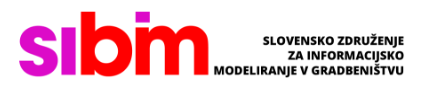 siBIM - SLOVENSKO ZDRUŽENJE ZA INFORMACIJSKO MODELIRANJE V GRADBENIŠTVUSlovenčeva ulica 93, 1000 LjubljanaE-pošta: contact@sibim.si TRR: 3500 1000 1147 8103. Strokovna konferenca: siBIM 2017 - "Razvijamo digitalizacijo grajenega okolja"16. 11. 2017, hotel Four Points by Sheraton, LjubljanaPrijavnica za sponzorstvo3. Strokovna konferenca: siBIM 2017 - "Razvijamo digitalizacijo grajenega okolja"16. 11. 2017, hotel Four Points by Sheraton, LjubljanaPrijavnica za sponzorstvoSponzor:Naslov:Matična številka:Davčni zavezanec:DA        NE         Davčna številka:DA        NE         Davčna številka:Ime in priimek zastopnika:Telefon:E- pošta: E- pošta: Kraj in datum:Podpis: 